 		         UHT Winter Classic Tournament, 12/27- 30th, 2020                 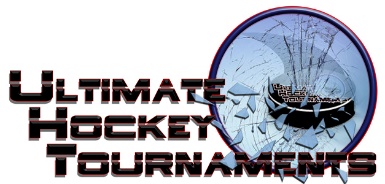 	                                                     Varsity                                                   Tournament FormatThere are 2 Divisions. Red and Grey. Each team plays 3 preliminary round games. At that conclusion, 1st place teams of each division play for the Championship while the 2nd place teams in each division play for 3rd place.  The 3rd place teams play in a consolation game. Standings		Game Results	TeamPoints Gm1Points Gm2Points Gm3TotalPoints         Tiebreakers Red Div- Skokie Flyers0             022 Red Div- Brother Rice2             204 Red Div- Glenbrook North2             226      Grey Div- Renegades Hockey0            000      Grey Div- NT Blue0            224       Grey Div- Cobras Hockey2            002Sun  5:10PmMidwest Rink Dyer, IN  Cobras  Cobras  Cobras  Cobras5vs.RenegadesRenegadesRenegades222Sun  8:40PmRec Plex Blue Pleasant Pr,   Glenbrook  Glenbrook  Glenbrook  Glenbrook5vs.NT BlueNT Blue0000Mon  2:40PmRec Plex Green Pleasant Pr,   Skokie  Skokie  Skokie  Skokie1vs.Brother RiceBrother Rice2222Mon  5:10PmRec Plex Green Pleasant Pr,  NT Blue  NT Blue  NT Blue  NT Blue4vs.RenegadesRenegades3333Mon  7:50PmRec Plex Green Pleasant Pr,  Glenbrook  Glenbrook  Glenbrook  Glenbrook5vs.SkokieSkokie0000Mon   9:10   PmRec Plex Green Pleasant Pr,   Brother Rice  Brother Rice  Brother Rice  Brother Rice3vs.CobrasCobras1111Tues 12:00PmRec Plex Green Pleasant Pr,  Cobras  Cobras  Cobras  Cobras1vs.NT BlueNT Blue3333Tues 12:20PmMidwest Rink Dyer, IN  Brother Rice  Brother Rice  Brother Rice  Brother Rice0vs.GlenbrookGlenbrook2222Tues   1:20  PmRec Plex Green Pleasant Pr,  Renegades  Renegades  Renegades  Renegades3vs.SkokieSkokie4444                  *** HOME ***                                     *** HOME ***                                     *** HOME ***                                     *** HOME ***                                  *** AWAY ***               *** AWAY ***Wed     9:10AmMidwest Rink Dyer, INMidwest Rink Dyer, IN3rd Place- Red Div.  3rd Place- Red Div.  SkokieSkokie3rd Place – Grey Div.3rd Place – Grey Div.Renegades  5-0                  Consolation Renegades  5-0                  Consolation Renegades  5-0                  Consolation Wed     1:15 PmMidwest Rink Dyer, INMidwest Rink Dyer, IN2nd Place- Red Div2nd Place- Red DivBr. Rice        4-1Br. Rice        4-12nd Place- Grey Div2nd Place- Grey DivCobras                               Third PlaceCobras                               Third PlaceCobras                               Third PlaceWed   12:00PmRec Plex Green Pleasant Pr.Rec Plex Green Pleasant Pr.1st Place- Red Div1st Place- Red DivGlenbrook  4-2Glenbrook  4-21st Place- Grey Div.1st Place- Grey Div.NT Blue                         ChampionshipNT Blue                         ChampionshipNT Blue                         Championship